INDICAÇÃO Nº 785/2021Sugere ao Poder Executivo Municipal realização dos serviços de roçagem e limpeza na rua profeta Jeremias defronte ao nº 105 ao lado da UBS do bairro Laudisse, neste município.Excelentíssimo Senhor Prefeito Municipal, Nos termos do Art. 108 do Regimento Interno desta Casa de Leis, dirijo-me a Vossa Excelência para sugerir que, por intermédio do Setor competente, realização dos serviços de roçagem e limpeza ao lado da UBS do bairro Laudisse, rua Profeta Jeremias, neste município.  Justificativa:Munícipes procuraram por este vereador solicitando a roçagem e limpeza no referido local, devido mato alto, fator que vem colaborando para que munícipes não venha utilizar a área de lazer instalada no local. Solicitamos urgência no atendimento desta indicação. Plenário “Dr. Tancredo Neves”, em 17 de fevereiro de 2021.JESUS                 Valdenor de Jesus G. Fonseca	   -Vereador-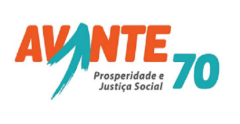 